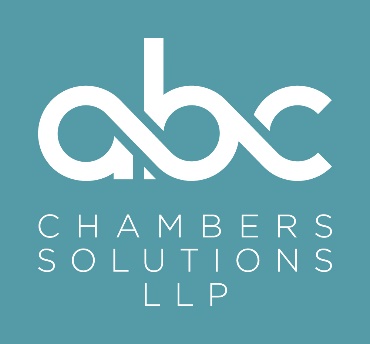 Civil Assistant Practice ManagerREPORTINGThe Civil team is headed by a Senior Practice Manager, currently with two practice managers and two assistants.  This role is to fill one of those assistant positions.DUTIES INCLUDE:Extensive phone work with instructing solicitors and courts with regard to fixing hearings and general queries on casesUpkeep and checking Barristers’ diaries and ensuring they are aware of their diary commitmentsHandling the booking-in of instructions and briefs and recording faxes and emailsDealing with correspondence, entering detailed description on to the computer records, dealing with queries or allocating requests. Agreeing fees and billing in a timely manner, subject to policies and advice from the Practice ManagerEnsuring appropriate terms are in place, including for CFAs and Public Access workGenerating basic monthly reports on Lex for barristers as requiredObtaining daily listings and informing counsel Raising fee notes and chasing barristers for detailsArranging conferences, professional meetings and booking caseSupporting Chambers seminars, which may at times be outside normal office hoursJoint responsibility for supervising junior clerks and assisting other Clerks with duties as necessary.REQUIREMENTS4-5 years’ experience in civil clerkingAccurate and extremely reliable under pressureGood communication and interpersonal skills for dealing with solicitors, local authorities, barristers and colleaguesResilient with a high degree of patience Proactive can-do attitude, willingness to support initiatives and attend marketing events, and good organisational skillsFor all enquiries please contact:ABC Chambers Solutions LLP - 0203 440 5876 1 Fetter Lane, London EC4A 1BR.  To apply for this role please e-mail a comprehensive CV and cover letter to:recruitment@abcllp.com or contact one of the team for a confidential discussion. All third party applications will be forwarded to ABC Chambers Solutions.